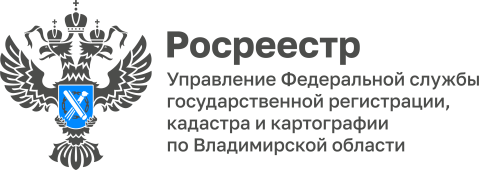 ПРЕСС-РЕЛИЗУправление Росреестра по Владимирской области информирует:состоялась встреча руководителя ведомства с Губернатором Владимирской области 12 марта 2024 года руководитель Управления Федеральной службы государственной регистрации, кадастра и картографии по Владимирской области Алексей Сарыгин встретился с Губернатором Владимирской области Александром Авдеевым.В ходе встречи Алексей Сарыгин сообщил главе региона об основных результатах и достижениях ведомства в учетно-регистрационной сфере, связанных с уменьшением в 2-3 раза сроков учетно-регистрационных действий (УРД), сокращением количества решений о приостановления (в 2,5 раза), а также увеличением количества предоставляемых в электронном виде заявлений УРД, реализации проекта «Электронная ипотека за один день».Кроме того, Алексей Сарыгин сообщил о том, что в рамках выполнения мероприятий по наполнению Единого государственного реестра недвижимости (ЕГРН) недостающими сведениями, Управлением осуществлено внесение в ЕГРН в полном объеме границ муниципальных образований Владимирской области и границ между субъектами Российской Федерации, а также в 2023 году завершено обследование всех расположенных на территории региона пунктов государственной геодезической сети/государственной нивелирной сети.Алексей Сарыгин отметил: «В настоящее время значительное количество государственных услуг в сфере недвижимости доступно через портал Госуслуг, и работа в целях совершенствования предоставляемых услуг и защиты имущественных прав собственников ведомством будет продолжена». Участники встречи также определили задачи на ближайшее будущее, в том числе связанные с работой по наполнению ЕГРН недостающими сведениями, в том числе в рамках проекта «Национальная система пространственных данных», «Земля для стройки» и других. Материал подготовлен Управлением Росреестра по Владимирской областиКонтакты для СМИУправление Росреестра по Владимирской областиг. Владимир, ул. Офицерская, д. 33-аОтдел организации, мониторинга и контроля(4922) 45-08-29(4922) 45-08-26